Atelier de mathématiques - La proportionnalitéLa proportionnalitÉAide mÉmoire○ Qu’est-ce qu’une situation proportionnelle ?Exemple : 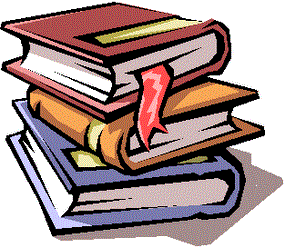 Le nombre de livres et le prix sont proportionnels : peu importe le nombre de livres achetés, le prix d’un livre restera le même.Une situation de proportionnalité en graphique :Une situation de proportionnalité en tableau :○ Comment utiliser un tableau de proportionnalité ? Il existe différentes façons d’utiliser le tableau pour résoudre un problème.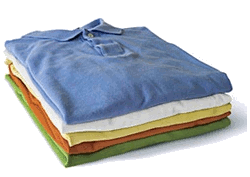 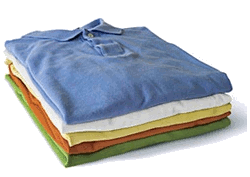 a) Chercher le rapport entre la première ligne et la deuxième.Pour passer de la première ligne à la deuxième, on multiplie par 13.Donc, 	2 x 13 = 26et		6 x 13 = 78b) Chercher commencer passer d’une colonne à l’autre.Pour passer de la première colonne à la deuxième, on divise par 2 (car 4  2 = 2).Donc, 	52  2 = 26Pour passer de la deuxième colonne à la troisième, on multiplie par 3 (car 2 x 3 = 6).Donc, 	26 x 3 = 78c) Utiliser des résultats qu’on connait déjà.Je sais que 6 polos, c’est 4 polos + 2 polos.Donc, 	52 + 26 = 78505045454040353530302525202015151010551122334455667788991010Nombre de livres123510Prix (en euros)510152550